BA 317 NOTES ON QUOTATIONS, PARAPHRASING, AND CITATIONS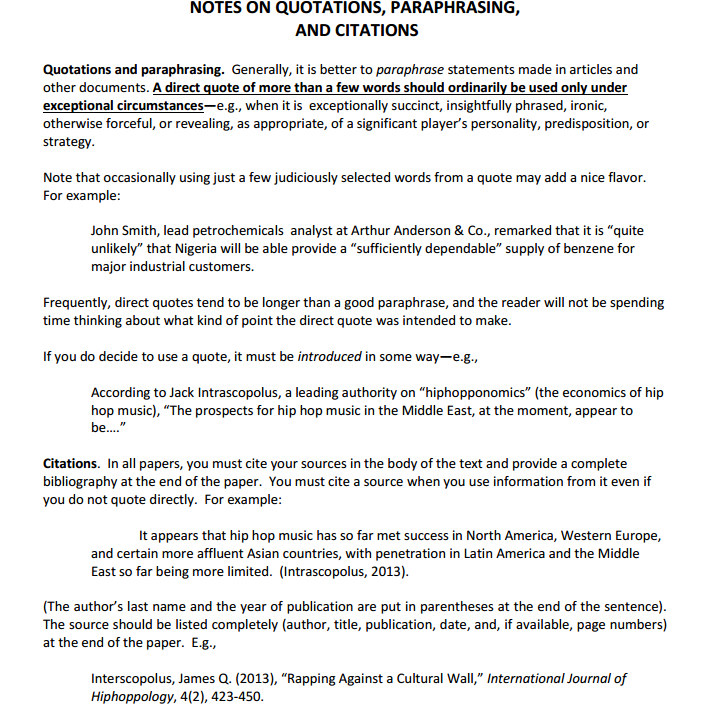 